Voleibol cegoObjetivo: Coordenação motora, habilidade, atenção.Materiais:Duas cadeirasCabo de vassouraToalha ou lençol1 balão ou sacola plásticaConstrução:Colocar as cadeiras um pouco distante com o cabo da vassoura em cima. Após colocar o lençol ou toalha em cima do cabo de vassoura. Jogo:Um jogador em cada lado do lençol, não iram se ver, poderão apenas encostar 3 vezes no balão ou sacola fazendo ela passar para o outro lado e outro jogador também deverá apenas encostar 3 vezes no balão fazendo passar de volta. Outra regra os dois jogadores irão jogar sentados no chão.Bom jogo...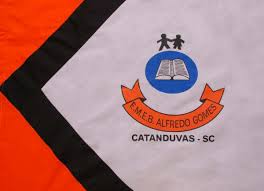 ESCOLA MUNICIPAL DE EDUCAÇÃO BÁSICA ALFREDO GOMES.DIRETORA: IVÂNIA NORA.ASSESSORA PEDAGÓGICA: SIMONE ANDRÉA CARL.ASSESSORA TÉCNICA ADM.: TANIA N. DE ÁVILA.PROFESSOR: JONAS STRINGUI TOMBINIDISCIPLINA: EDUCAÇÃO FISICACATANDUVAS – SCANO 2020  